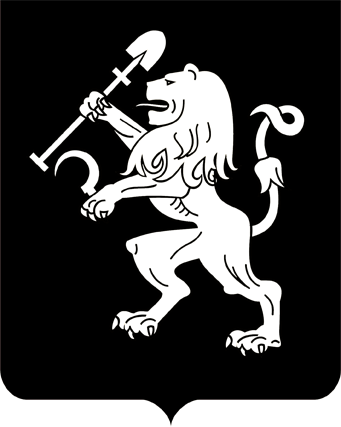 АДМИНИСТРАЦИЯ ГОРОДА КРАСНОЯРСКАПОСТАНОВЛЕНИЕО внесении изменений в постановление администрации города от 28.02.2017 № 107В целях совершенствования правовых актов города, руководствуясь статьями 41, 58, 59 Устава города Красноярска,ПОСТАНОВЛЯЮ:1. Внести в приложение к постановлению администрации города от 28.02.2017 № 107 «О порядке предоставления субсидий субъектам малого и среднего предпринимательства – производителям товаров,            работ, услуг в целях возмещения части затрат на уплату первого взноса (аванса) при заключении договора (договоров) лизинга оборудования           с российскими лизинговыми организациями в целях создания и (или) развития либо модернизации производства товаров, работ, услуг» (далее – Положение) следующие изменения:1) в пункте 1:в подпункте 1 слова «(далее – Закон)» заменить словами «(далее – Федеральный закон № 209-ФЗ)»;подпункт 3 после слова «получатель» дополнить словом                  «субсидии»;подпункт 5 изложить в следующей редакции:«5) конкурс – организуемый департаментом экономической политики и инвестиционного развития администрации города отбор пакетов документов (конкурсной документации) субъектов малого и среднего предпринимательства  –   производителей   товаров,   работ,   услуг   дляпредоставления субсидий в целях возмещения части затрат на уплату первого взноса (аванса) при заключении договора (договоров) лизинга оборудования с российскими лизинговыми организациями в целях     создания и (или) развития либо модернизации производства товаров (работ, услуг) на условиях и в порядке согласно приложению 1 к настоящему Положению;»;в подпункте 7 слова «субъекта малого и среднего предпринимательства» заменить словом «заявителя»;подпункт 8 изложить в следующей редакции:«8) уполномоченный орган – департамент экономической поли-тики и инвестиционного развития администрации города;»;в подпункте 10 слова «договором лизинга» заменить слова-                ми «договором (договорами) лизинга»;подпункт 11 изложить в следующей редакции:«11) планово контролируемые показатели – показатели, необходимые для достижения результата предоставления субсидии, значения которых устанавливаются в договоре о предоставлении субсидии                       и соответствуют значениям, указанным в заявке на предоставление              субсидии по форме согласно приложению 2 к настоящему Поло-жению.»;2) в пункте 2:в абзаце первом слова «субъектам малого и среднего предпринимательства» заменить словом «заявителям»;подпункт 1 изложить в следующей редакции:«1) состоят на учете в налоговых органах города Красноярска,                  а также зарегистрированы в качестве страхователя в территориальном  органе Пенсионного фонда Российской Федерации, исполнительном  органе Фонда социального страхования Российской Федерации и состоят в Едином реестре субъектов малого и среднего предпринима-тельства;»;подпункт 3 изложить в следующей редакции:«3) фактически осуществляют финансово-хозяйственную деятельность на территории города Красноярска;»;подпункт 5 изложить в следующей редакции:«5) заключившие договоры лизинга оборудования не с физическими лицами, не зарегистрированными в качестве индивидуальных предпринимателей;»;подпункт 7 изложить в следующей редакции:«7) имеющие новое оборудование (не бывшее в эксплуатации,                без эксплуатационного пробега), приобретенное по договору (договорам), заключенным не ранее 1 января года, предшествующего году             подачи заявки на предоставление субсидии;»;подпункт 8 изложить в следующей редакции:«8) в отношении заявителей в текущем финансовом году не было принято решение об оказании аналогичной поддержки или сроки                  ее оказания истекли.Факт предоставления аналогичной поддержки проверяется уполномоченным органом по данным, указанным в реестрах получателей поддержки;»;подпункт 9 признать утратившим силу;3) пункт 3 изложить в следующей редакции:«3. В соответствии с частями 3, 4 статьи 14 Федерального за-              кона № 209-ФЗ субсидия не может предоставляться в отношении                     заявителей:1) являющихся кредитными организациями, страховыми организациями (за исключением потребительских кооперативов), инвестиционными фондами, негосударственными пенсионными фондами, профессиональными участниками рынка ценных бумаг, ломбардами;2) являющихся участниками соглашений о разделе продукции;3) осуществляющих предпринимательскую деятельность в сфере игорного бизнеса;4) являющихся в порядке, установленном законодательством                Российской Федерации о валютном регулировании и валютном контроле, нерезидентами Российской Федерации, за исключением случаев, предусмотренных международными договорами Российской Феде-рации;5) осуществляющих производство и (или) реализацию подак-цизных товаров, а также добычу и (или) реализацию полезных иско-паемых, за исключением общераспространенных полезных иско-паемых, если иное не предусмотрено Правительством Российской             Федерации.»;4) в пункте 4:цифры «1 400,00» заменить цифрами «2 400,00»;слова «субъект малого и среднего предпринимательства» в соответствующем падеже заменить словом «заявитель» в соответствующем падеже»;5) в пункте 4.1:абзац первый изложить в следующей редакции:«4.1. Затраты на уплату первого взноса (аванса) при заключении  договора (договоров) лизинга оборудования с российскими лизинговыми организациями в целях создания и (или) развития либо модернизации производства товаров (работ, услуг), произведенные субъектом   малого и среднего предпринимательства с октября года, предшествующего году подачи заявки  на  предоставление  субсидии,  и  по  сентябрь (включительно) года подачи заявки на предоставление субсидии,     подлежат возмещению за счет субсидии в текущем финансовом году.»;в абзаце втором слова «субъектом малого и среднего предпринимательства» заменить словом «заявителем»;6) пункт 5 изложить в следующей редакции:«5. Субсидии предоставляются администрацией города на основании пакетов документов, поданных заявителями. Пакеты документов                 от заявителей принимаются в текущем финансовом году в сроки, установленные в извещении о проведении конкурса на условиях и в порядке  согласно приложению 1 к настоящему Положению.Субсидии предоставляются в пределах средств, предусмотренных на эти цели в бюджете города на соответствующий финансовый год,                на основании решения Красноярского городского Совета депутатов               о бюджете города, правового акта города о предоставлении субсидий,   договоров, заключенных с получателями субсидий.»;7) в подпункте 1 пункта 6 слова «субъектам малого и среднего предпринимательства» заменить словом «заявителям»;8) в пункте 7:в абзаце первом слова «Субъект малого и среднего предпринимательства» заменить словом «Заявитель»;подпункт 2 изложить в следующей редакции:«2) юридические лица и индивидуальные предприниматели,     осуществляющие бухгалтерский учет в соответствии с Федеральным  законом от 06.12.2011 № 402-ФЗ «О бухгалтерском учете» (далее –   Федеральный закон № 402-ФЗ), представляют промежуточную бухгалтерскую отчетность (бухгалтерский баланс и отчет о финансовых       результатах) за период с начала текущего финансового года до 1-го числа месяца подачи пакета документов;индивидуальные предприниматели, применяющие общую систему налогообложения и не осуществляющие бухгалтерский учет в соответствии со статьей 6 Федерального закона № 402-ФЗ, представляют копии книги учета доходов и расходов и хозяйственных операций индивидуального предпринимателя за период с начала текущего финансового  года до 1-го числа месяца подачи пакета документов;налогоплательщики, применяющие упрощенную систему налогообложения, представляют копии книги учета доходов и расходов организаций и индивидуальных предпринимателей, применяющих упрощенную систему налогообложения, за период с начала текущего финансового года до 1-го числа месяца подачи пакета документов;налогоплательщики, применяющие систему налогообложения                в виде единого налога на вмененный доход для отдельных видов деятельности,   представляют   копии   налоговых  деклараций  по  единому налогу на вмененный доход для отдельных видов деятельности                   за последний отчетный период;индивидуальные предприниматели, применяющие патентную    систему налогообложения, представляют копии книги учета доходов индивидуальных предпринимателей, применяющих патентную систему налогообложения, за период с начала текущего финансового года                    до 1-го числа месяца подачи пакета документов, копию патента на право применения патентной системы налогообложения;»;подпункт 4 после слов «копии договора» дополнить сло-                       вом «(договоров)»;подпункт 7 после слова «договора» дополнить словом «(договоров)»;подпункт 10 изложить в следующей редакции:«10) пояснительную записку, содержащую расчет размера среднемесячной заработной платы наемных работников заявителя за последний отчетный период в соответствии с подпунктом 4 пункта 2 настоящего Положения, с подробным описанием степени занятости персонала (постоянные штатные работники, почасовые работники, совместители, работающие по договорам гражданско-правового характера);»;дополнить подпунктом 13 следующего содержания:«13) справку о наличии банковского счета, выданную не ранее чем за 30 дней до даты подачи пакета документов;»;абзац двадцать четвертый дополнить предложением следующего содержания: «Документы могут быть направлены в электронном              виде.»;9) пункт 8 изложить в следующей редакции:«8. Документы (их копии или сведения, содержащиеся в них), указанные в подпунктах 1, 3 настоящего Положения, запрашиваются уполномоченным органом в государственном органе, в распоряжении которого находятся указанные документы, если заявитель не представил указанные документы самостоятельно.Определение категории заявителя (отнесение заявителя к категории субъектов малого и среднего предпринимательства) осуществляется уполномоченным органом на основании данных Единого реестра субъектов малого и среднего предпринимательства на сайте Федеральной налоговой службы.»;10) пункт 9 изложить в следующей редакции:«9. Представление заявителем пакета документов, необходимого для получения субсидии, после окончания срока приема пакетов документов, установленного в извещении о проведении конкурса в соответствии с приложением 1 к настоящему Положению, является основанием для отказа в приеме документов.»;11) в пункте 10:подпункт 1 изложить в следующей редакции:«1) отсутствие достаточного объема бюджетных ассигнований, предусмотренных в бюджете города на предоставление субсидий                      в текущем финансовом году, в результате их распределения с учетом принятых обязательств на текущий финансовый год. Достаточный    объем бюджетных ассигнований устанавливается в размере более                    1 процента от суммы испрашиваемой субсидии по заявке в соответствии с приложением 2 к настоящему Положению;»;в подпункте 5 слова «– субъекта малого и среднего предпринимательства» исключить;в подпункте 6 слова «субъекта малого и среднего предпринимательства» заменить словом «заявителя»;подпункт 9 изложить в следующей редакции:«9) заключение договоров, подтверждающих затраты, указанные      в пункте 4 настоящего Положения, с физическими лицами, не зарегистрированными в качестве индивидуальных предпринимателей;»;подпункт 11 признать утратившим силу;12) пункт 12 изложить в следующей редакции:«12. Заявитель для получения субсидии представляет в отдел    служебной корреспонденции и контроля управления делами администрации города пакет документов, установленный пунктом 7 настоящего Положения, в сроки, указанные в извещении о проведении конкурса, на условиях и в порядке согласно приложению 1 к настоящему Поло-жению.Регистрация пакета документов в отделе служебной корреспонденции и контроля управления делами администрации города осуществляется в течение одного рабочего дня.»;13) пункт 13 изложить в следующей редакции:«13. В случае наличия в бюджете города средств, предусмотренных для предоставления субсидий в текущем финансовом году, уполномоченный орган организует проведение конкурса на условиях и в порядке согласно приложению 1 к настоящему Положению.Решение уполномоченного органа о предоставлении субсидий оформляется правовым актом администрации города в течение                      десяти рабочих дней с даты подведения итогов конкурса на основании протокола об итогах конкурса в соответствии с Порядком проведения конкурса, установленным приложением 1 к настоящему Положению.»;14) пункт 14 изложить в следующей редакции:«14. Уполномоченный орган направляет заявителям уведомления об отказе в предоставлении субсидии в течение трех рабочих дней                  с даты подведения итогов конкурса на  основании  протокола  об  итогах конкурса в соответствии с Порядком проведения конкурса, установленным приложением 1 к настоящему Положению.Уполномоченный орган в течение трех рабочих дней с даты подписания правового акта администрации города письменно и по телефону уведомляет заявителя:1) о принятии решения о предоставлении субсидии;2) о необходимости подписания договора в течение 5 рабочих дней с даты отправки письменного уведомления заявителю.»;15) в пункте 15:абзац первый изложить в следующей редакции:«15. Обязательным условием заключения Договора является выполнение заявителем требований, установленных подпунктом 2 пунк-           та 2 настоящего Положения. Для проверки соответствия заявителя              указанным требованиям уполномоченный орган запрашивает в государственных органах, органах местного самоуправления и подведомственных государственным органам или органам местного самоуправления организациях следующие документы:»;в абзаце втором слова «субъекта малого и среднего предпринимательства» заменить словом «заявителя»;16) подпункты 1, 2 пункта 16 изложить в следующей редакции:«1) о выполнении планово-контролируемых показателей;2) о сохранении размера среднемесячной заработной платы наемных работников по состоянию на конец года на уровне не ниже последнего квартала, предшествующего дате подачи заявителем пакета                     документов для получения субсидии (указанного в заявке на получение субсидии), в течение двух лет, следующих за годом получения суб-сидии;»;17) в пункте 17 слово «Договор» заменить словом «договор»;18) пункт 19 изложить в следующей редакции:«19. Уполномоченный орган в течение одного рабочего дня с даты принятия решения, указанного в пункте 18 настоящего Положения, направляет главному распорядителю письмо о предоставлении субсидий с приложением реестра получателей субсидий по форме согласно приложению 3 к настоящему Положению.»;19) в пунктах 20, 34, 37 слова «департамент экономической политики и инвестиционного развития администрации города» в соответствующем падеже заменить словами «уполномоченный орган» в соответствующем падеже;20) в пункте 23 слово «Договором» заменить словом «договором»;21) пункт 24 изложить в следующей редакции:«24. Уполномоченный орган в течение 10 рабочих дней с даты принятия   решения,   указанного  в  пункте  18  настоящего  Положения, вносит запись в реестр субъектов малого и среднего предпринимательства – получателей поддержки в соответствии с Федеральным законом № 209-ФЗ.»;22) пункт 25 изложить в следующей редакции:«25. Для осуществления уполномоченным органом контроля                 за выполнением планово-контролируемых показателей получатель субсидии не позднее 15 февраля следующего года направляет в отдел       служебной корреспонденции и контроля управления делами администрации города отчет по форме согласно приложению 5 к настоящему Положению.»;23) пункт 26 изложить в следующей редакции:«26. Для сбора статистической информации о деятельности получателей муниципальной поддержки получатель субсидии ежегодно                    в течение двух календарных лет, следующих за годом получения субсидии, до 1 апреля года, следующего за отчетным, направляет в отдел служебной корреспонденции и контроля управления делами администрации города отчет о деятельности получателя субсидии за соответствующий отчетный год по форме согласно приложению 5 к настоящему Положению.»;24) в пункте 32:в подпунктах 1–4 слова «субъект малого и среднего предпринимательства» в соответствующем падеже заменить словами «получатель субсидии» в соответствующем падеже;подпункты 5, 6 изложить в следующей редакции:«5) получателем субсидии не выполнены планово-контролируемые показатели;6) получателем субсидии нарушены условия договора по сохранению размера среднемесячной заработной платы наемных работников         по состоянию на конец года на уровне не ниже последнего квартала, предшествующего дате подачи заявителем пакета документов для получения субсидии (указанного в заявке на предоставление субсидии),               в течение двух лет, следующих за годом получения субсидии;»;25) пункт 38 после слова «Получатель» дополнить сло-                       вом «субсидии»;26) в пункте 39:в абзаце первом слово «заявитель» заменить словом «получатель»;в абзаце втором слово «организации» заменить словом «полу-чателя»;27) в пункте 40 слово «организации» заменить словами «получателем субсидии»;28) приложения 1–5 к Положению изложить в редакции согласно приложениям 1–5 к настоящему постановлению.2. Настоящее постановление опубликовать в газете «Городские новости» и разместить на официальном сайте администрации города.Глава города                                                                                 С.В. ЕреминПриложение 1к постановлениюадминистрации города	от ____________ № _________«Приложение 1к Положению о порядке предоставления субсидий субъектам малого и среднего предпринимательства – производителям товаров, работ, услуг в целях возмещения части затрат на уплату первого взноса (аванса) при заключении договора (договоров) лизинга оборудования с российскими лизинговыми организациями в целях создания и (или) развитиялибо модернизации производства товаров (работ, услуг)ПОРЯДОКпроведения конкурса документов заявителей на предоставление субсидий в целях возмещения части затрат на уплату первого взноса (аванса) при заключении договора (договоров) лизинга оборудования с российскими лизинговыми организациями в целях создания и (или) развития либо модернизации производства товаров, работ, услуг1. Предметом конкурса является отбор документов заявителей для предоставления субсидий в целях возмещения части затрат на уплату первого взноса (аванса) при заключении договора (договоров) лизинга оборудования с российскими лизинговыми организациями в целях     создания и (или) развития либо модернизации производства товаров, работ, услуг (далее – субсидии).2. В настоящем Порядке используются следующие понятия:1) Положение – Положение о порядке предоставления субсидий субъектам малого и среднего предпринимательства – производителям товаров, работ, услуг в целях возмещения части затрат на уплату первого взноса (аванса) при заключении договора (договоров) лизинга оборудования с российскими лизинговыми организациями в целях создания           и (или) развития либо модернизации производства товаров, работ, услуг;2) субъекты малого и среднего предпринимательства понимаются в том значении, в котором они используются в Федеральном законе                 от 24.07.2007 № 209-ФЗ «О развитии малого и среднего предпринимательства в Российской Федерации» (далее – Федеральный закон                    № 209-ФЗ);3) заявитель – субъект малого и среднего предпринимательства, подавший документы на предоставление субсидии;4) документы заявителя (далее – конкурсная документация) –     заявка на предоставление субсидии по форме, установленной прило-жением 2 к Положению, с приложением документов, указанных в пунк- те 15 Положения;5) организатор конкурса – департамент экономической политики          и инвестиционного развития администрации города;6) конкурсная комиссия – коллегиальный совещательный орган              по отбору пакетов документов заявителей для предоставления субсидий в целях возмещения части затрат на уплату первого взноса (аванса) при заключении договора (договоров) лизинга оборудования с российскими лизинговыми организациями в целях создания и (или) развития либо модернизации производства товаров, работ, услуг.3. Организатор при проведении конкурса осуществляет следующие функции:1) обеспечивает работу конкурсной комиссии, формирование                   и подписание протокола об итогах конкурса;2) устанавливает сроки приема конкурсной документации на участие в конкурсе;3) объявляет о проведении конкурса и проводит конкурс;4) организует распространение информации о проведении конкурса, в том числе в газете «Городские новости» и на официальном сайте администрации города Красноярска: www.admkrsk.ru;5) организует информирование по вопросам проведения конкурса;6) осуществляет межведомственное информационное взаимодействие с государственными органами, органами местного самоуправления и подведомственными им организациями;7) обеспечивает сохранность поданной конкурсной документации на участие в конкурсе.4. Конкурс проводится один раз в текущем финансовом году               не позднее 1 октября текущего финансового года.5. При отсутствии поступления конкурсной документации заявителей организатор объявляет о дополнительном приеме конкурсной    документации в соответствии с пунктом 6 настоящего Порядка не позднее 1 ноября текущего финансового года.При отсутствии поступления конкурсной документации заявителей после объявления о дополнительном приеме конкурсной документации организатор объявляет об отмене конкурса в текущем финансовом году не позднее 30 ноября текущего финансового года.6. Извещение о проведении конкурса размещается в газете        «Городские новости» и на официальном сайте администрации города Красноярска: www.admkrsk.ru не позднее чем за 3 дня до начала срока приема конкурсной документации на участие в конкурсе и включает:1) извлечения из Положения;2) сроки приема конкурсной документации;3) время и место приема конкурсной документации, почтовый   адрес;4) номер телефона для получения консультаций по вопросам   проведения конкурса.7. В течение срока приема конкурсной документации на участие               в конкурсе организатор осуществляет информирование заявителей              по  вопросам проведения конкурса.8. Конкурсная документация, поступившая организатору после окончания срока приема конкурсной документации, к участию в конкурсе не допускается.9. Внесение изменений в конкурсную документацию не допу-скается.10. Конкурсная комиссия осуществляет свою деятельность с соб-людением принципов гласности, объективной оценки, единства требований и создания равных конкурентных условий на основе коллегиального обсуждения и решения вопросов, входящих в ее компетенцию.11. Численность конкурсной комиссии составляет не менее 7 че-ловек. В состав конкурсной комиссии входят председатель конкурсной комиссии, заместитель председателя конкурсной комиссии, члены             конкурсной комиссии.12. В состав конкурсной комиссии включаются представители  администрации города, Красноярского городского Совета депутатов, общественных организаций, выражающие интересы субъектов малого        и среднего предпринимательства, согласно приложению 1 к настоящему Порядку.13. Руководство работой конкурсной комиссии осуществляет ее председатель, в отсутствие председателя руководство конкурсной      комиссией осуществляет его заместитель. Председатель конкурсной  комиссии назначает дату и время проведения заседаний конкурсной  комиссии, предлагает повестку дня заседания конкурсной комиссии. Председателем конкурсной комиссии является руководитель орга-низатора.14. Заседания конкурсной комиссии правомочны, если на них  присутствует не менее 2/3 от установленного числа ее членов. Решения конкурсной комиссии принимаются путем открытого голосования.        В случае равенства голосов решающим является голос председателя.15. Ответственный секретарь (без права голосования) назначается председателем конкурсной комиссии по поручению. Ответственный секретарь информирует членов конкурсной комиссии о повестке,     времени и месте проведения заседаний, ведет протоколы заседаний конкурсной комиссии, передает членам конкурсной комиссии конкурсную документацию для составления экспертных заключений, на основании экспертных заключений членов конкурсной комиссии формирует рейтинг заявителей, организует исполнение решений конкурсной       комиссии, информирует о ходе их реализации председателя и членов конкурсной комиссии.16. Конкурсная документация в течение 5 дней после окончания срока приема конкурсной документации на участие в конкурсе направляется ответственным секретарем членам конкурсной комиссии для подготовки экспертных заключений в соответствии с приложением 2            к настоящему Порядку. Каждая конкурсная документация, участвующая в конкурсе, получает экспертное заключение.Члены конкурсной комиссии составляют экспертные заключения         в течение 7 дней с даты их получения.17. Конкурсная документация оценивается членами конкурсной комиссии по критериям в соответствии с приложением 2 к настоящему Порядку. По итогам оценки членами конкурсной комиссии конкурсных   документаций каждому заявителю присваиваются баллы.Конкурсные документации заявителей, получившие суммарно большее количество баллов, указанных в экспертных заключениях,    получают более высокий рейтинг. Заявителю, набравшему максимальное количество итоговых баллов, присваивается первое место.При равенстве итоговых оценок по результатам оценки конкурсных документаций приоритет отдается заявителям, конкурсная документация которых зарегистрирована ранее других по дате и входящему регистрационному номеру в соответствии с пунктом 12 Положения.Конкурсная документация, которая по итогам оценки членами конкурсной комиссии не соответствует условиям предоставления      субсидии, получает экспертное заключение с нулевым значением      рейтинга и основаниями для отказа в предоставлении субсидии,       установленными пунктами 9, 10 Положения.18. Подведение итогов конкурса и определение размеров предоставляемых субсидий проводится на заседании конкурсной комиссии   не позднее 5 дней с даты получения от членов конкурсной комиссии     экспертных заключений.19. На заседании конкурсной комиссии каждая конкурсная          документация обсуждается отдельно при рассмотрении рейтинга заявителей, сформированного ответственным секретарем по результатам    составленных членами конкурсной комиссии экспертных заключений конкурсной документации.20. Конкурсная комиссия определяет получателей субсидий и размеры предоставляемых субсидий в пределах объемов бюджетных ассигнований, предусмотренных для предоставления субсидий в текущем     финансовом году, принимает решение об отказе в предоставлении    субсидии по основаниям, установленным пунктами 9, 10 Положения.21. Первому в рейтинге заявителю размер субсидии устанавливается конкурсной комиссией в объеме согласно конкурсной документации, который определен в соответствии с пунктом 4 Положения.22. После определения суммы субсидии первому в рейтинге заявителю в рейтинге выбирается следующий заявитель и определяется    сумма субсидии в соответствии с пунктом 4 Положения и наличием   нераспределенного остатка ассигнований, предусмотренных для предоставления субсидии в текущем финансовом году.23. Решение конкурсной комиссии оформляется протоколом об итогах конкурса в соответствии с приложением 3 к настоящему Порядку, в котором указываются сведения о месте и дате проведения заседания, фамилии, имена и отчества присутствующих членов конкурсной комиссии и приглашенных лиц, вопросы заседания, принятые решения по итогам проведения заседания, иные сведения.24. Подведение итогов конкурса производится решением конкурсной комиссии не позднее чем через 30 дней с даты окончания срока приема конкурсной документации и оформляется протоколом об итогах конкурса, который подписывается в день подведения итогов конкурса всеми присутствующими членами конкурсной комиссии.Протокол об итогах конкурса в течение одного дня передается              ответственным секретарем организатору для принятия решения.25. Хранение протоколов об итогах конкурса и всех представленных документов осуществляет организатор в течение срока, установленного номенклатурой дел организатора.Итоги конкурса с перечнем субъектов малого и среднего предпринимательства, прошедших конкурсный отбор, и размеров предоставляемых субсидий размещаются организатором на официальном сайте   администрации города Красноярска: www.admkrsk.ru в течение 10 дней с даты подписания конкурсной комиссией протокола об итогах                 конкурса.Приложение 1к Порядку проведения конкурса документов заявителей на предоставление субсидий в целях возмещения части затрат на уплату первого взноса (аванса) при заключении договора (договоров) лизинга оборудования с российскими лизинговыми организациями в целях создания и (или) развития либо модернизации производства товаров, работ, услугСОСТАВ конкурсной комиссииПриложение 2к Порядку проведения конкурса документов заявителей на предоставление субсидий в целях возмещения части затрат на уплату первого взноса (аванса) при заключении договора (договоров) лизинга оборудования с российскими лизинговыми организациями в целях создания и (или) развития либо модернизации производства товаров, работ, услугЭКСПЕРТНОЕ ЗАКЛЮЧЕНИЕСубъект малого и среднего предпринимательства – производитель     товаров, работ, услуг:___________________________________________________________________________________________________________________________.Дата и входящий регистрационный номер конкурсной доку-ментации:_____________________________________________________________.Таблица оценок* Графа 4 заполняется в случае применения оценки 0 баллов при    несоответствии условиям предоставления субсидии, установленным пунктами 2–7 Положения о порядке предоставления субсидий субъектам малого                  и среднего предпринимательства – производителям товаров, работ, услуг                    в целях возмещения части затрат на уплату первого взноса (аванса) при заключении договора (договоров) лизинга оборудования с российскими лизинговыми организациями в целях создания и (или) развития либо модернизации производства товаров (работ, услуг).** Рассчитывается в соответствии с подпунктом 4 пункта 2 Положения о порядке предоставления субсидий субъектам малого и среднего предпринимательства – производителям товаров, работ, услуг в целях возмещения части затрат на уплату первого взноса (аванса) при заключении договора  (договоров) лизинга оборудования с российскими лизинговыми организациями в целях создания и (или) развития либо модернизации производства    товаров (работ, услуг).Заключение по результатам оценки конкурсной документации (нужное подчеркнуть, указать общее количество баллов):соответствует условиям предоставления субсидии ______ баллов;не соответствует условиям предоставления субсидии ____ баллов.Член конкурсной комиссии            подпись             расшифровка подписи«_____» ____________ 20____ г.Приложение 3к Порядку проведения конкурса документов заявителей на предоставление субсидий в целях возмещения части затрат на уплату первого взноса (аванса) при заключении договора (договоров) лизинга оборудования с российскими лизинговыми организациями в целях создания и (или) развития либо модернизации производства товаров, работ, услугПРОТОКОЛ об итогах конкурса«____» ___________ 20____ г.                                                 г. КрасноярскМесто проведения конкурса: ___________________________________________________________________________________________________________________________.Председатель конкурсной комиссии:___________________________________________________________________________________________________________________________.Члены конкурсной комиссии:___________________________________________________________________________________________________________________________________________________________________________________________________________________________________________________________________________________________________________________________________________________________________________________.Приглашенные:_______________________________________________________________________________________________________________________________________________________________________________________________________________________________________________________.Вопросы:1. Изучение материалов, представленных на конкурс.2. Определение заявителей, конкурсные документации которых отклонены от участия в конкурсе как не соответствующие условиям предоставления субсидии.3. Определение заявителей, конкурсные документации которых признаны победителями конкурса, и определение размеров предоставляемых каждому победителю конкурса субсидий в пределах ассигнований, предусмотренных для предоставления субсидий в текущем финансовом году.4. Разные вопросы.Решение:1. Предоставить субсидию:2. Отказать в предоставлении субсидии:Подписи:Председатель конкурсной комиссии:_____________________________________________________________.Члены конкурсной комиссии:_________________________________________________________________________________________________________________________________________________________________________________________________________________________________________________________________________________________________________________________________________________________________________________________________________________________________________________.Ответственный секретарь:_____________________________________________________________»Приложение 2к постановлениюадминистрации городаот ____________ № ________«Приложение 2к Положению о порядке предоставления субсидий субъектам малого и среднего предпринимательства – производителям товаров, работ, услуг в целях возмещения части затрат на уплату первого взноса (аванса) при заключении договора (договоров) лизинга оборудования с российскими лизинговыми организациями в целях создания и (или) развития либо модернизации производства товаров (работ, услуг)ЗАЯВКАна предоставление муниципальной услуги – поддержка субъектов малого и среднего предпринимательстваНомер муниципальной услуги в соответствии с разделом реестра муниципальных услуг города Красноярска «Муниципальные услуги, предоставляемые органами и территориальными подразделениями         администрации города» – 10/00/019.Прошу предоставить субсидию в целях возмещения части затрат на уплату первого взноса (аванса) при заключении договора (договоров) лизинга оборудования с российскими лизинговыми организациями                 в целях создания и (или) развития либо модернизации производства       товаров (работ, услуг).Размер испрашиваемой субсидии _____________________ рублей.Информация о заявителеПоказатели, необходимые для достижения результата предоставления субсидии* Рассчитывается в соответствии с подпунктом 4 пункта 2 Положения    о порядке предоставления субсидий субъектам малого и среднего предпринимательства – производителям товаров, работ, услуг в целях возмещения     части затрат на уплату первого взноса (аванса) при заключении договора  (договоров) лизинга оборудования с российскими лизинговыми организациями в целях создания и (или) развития либо модернизации производства    товаров (работ, услуг).Размер среднемесячной заработной платы наемных работников за последний квартал в расчете на одного работника ____________ рублей.Заявитель:1. Применяет систему налогообложения (нужное подчеркнуть): общеустановленная; упрощенная (УСН); патентная; в виде единого налога на вмененный доход для отдельных видов деятельности (ЕНВД).2. Соответствует требованиям, установленным статьей 4 Федерального закона от 24.07.2007 № 209-ФЗ «О развитии малого и среднего предпринимательства в Российской Федерации», и является (нужное подчеркнуть): микропредприятием, малым предприятием, средним предприятием, индивидуальным предпринимателем.3. Не является субъектом малого и среднего предпринимательства, указанным в частях 3, 4 статьи 14 Федерального закона от 24.07.2007   № 209-ФЗ «О развитии малого и среднего предпринимательства             в Российской Федерации» ______________________________________.      (да/нет)4. Осуществляет финансово-хозяйственную деятельность на территории города Красноярска ____________________________________.       (да/нет)5. Имеет в выписке из Единого государственного реестра юридических лиц или выписке из Единого государственного реестра индивидуальных предпринимателей код деятельности 49.31.21 «Деятельность автобусного транспорта по регулярным внутригородским и пригородным пассажирским перевозкам» _________________________________.(да/нет)6. Заключил договоры лизинга оборудования не с физическими лицами, не зарегистрированными в качестве индивидуальных предпринимателей ____________________________________________________.(да/нет)7. В отношении заявителя в текущем финансовом году была ока-зана аналогичная поддержка и сроки ее оказания не истекли _________. 											       (да/нет)8. У заявителя отсутствует неисполненная обязанность по уплате налогов, сборов, страховых взносов, пеней, штрафов, процентов,      подлежащих уплате в соответствии с законодательством Российской Федерации о налогах и сборах ___________________________________.     (да/нет)9. У заявителя отсутствует просроченная задолженность по возврату в бюджет города Красноярска субсидий, бюджетных инвестиций, предоставленных в том числе в соответствии с иными правовыми                    актами, и иная просроченная задолженность перед бюджетом города Красноярска __________________________________________________.(да/нет)10. Не находится в процессе реорганизации, ликвидации, в отношении заявителя не введена процедура банкротства, деятельность                 не приостановлена в порядке, предусмотренном законодательством      Российской Федерации, не прекращает деятельность в качестве индивидуального предпринимателя, не снят с учета в качестве налогоплательщиков налога на профессиональный доход ________________________.(да/нет)11. Не получает средства из бюджета города Красноярска в соответствии с иными муниципальными правовыми актами на возмещение    части затрат на уплату первого взноса (аванса) при заключении договора (договоров) лизинга оборудования с российскими лизинговыми     организациями в целях создания и (или) развития либо модернизации производства товаров (работ, услуг) ______________________________.(да/нет)12. Не является иностранным юридическим лицом, а также российским юридическим лицом, в уставном (складочном) капитале которого доля участия иностранных юридических лиц, местом регистрации которых является государство или территория, включенные в утверждаемый Министерством финансов Российской Федерации перечень государств и территории, предоставляющих льготный налоговый режим налогообложения и (или) не предусматривающих раскрытия и предоставления информации при проведении финансовых операций (офшорные зоны) в отношении таких юридических лиц, в совокупности превышает 50 процентов __________________________________________.(да/нет)Размер субсидии прошу установить в соответствии с действующим Положением о порядке предоставления субсидии субъектам малого и среднего предпринимательства – производителям товаров, работ, услуг в целях возмещения части затрат на уплату первого взноса                   (аванса) при заключении договора (договоров) лизинга оборудования                с российскими лизинговыми организациями в целях создания и (или) развития либо модернизации производства товаров (работ, услуг).Данная заявка означает согласие:на проверку любых данных, представленных в настоящей заявке;на сбор, систематизацию, накопление, хранение, обновление, использование своих персональных данных для формирования на официальном сайте администрации города Красноярска: www.admkrsk.ru               реестра субъектов малого и среднего предпринимательства, получивших поддержку, а также осуществления администрацией города Красноярска иной деятельности в сфере развития предпринимательства.Полноту и достоверность представленной информации под-тверждаю.Руководитель организации/индивидуальный предприниматель              подпись            И.О. ФамилияМ.П.Главный бухгалтер                            подпись                         И.О. ФамилияДата»Приложение 3к постановлениюадминистрации городаот ____________ № _________«Приложение 3к Положению о порядке предоставления субсидий субъектам малого и среднего предпринимательства – производителям товаров, работ, услуг в целях возмещения части затрат на уплату первого взноса (аванса) при заключении договора (договоров) лизинга оборудования с российскими лизинговыми организациямив целях создания и (или) развития либо модернизации производства товаров (работ, услуг)РЕЕСТРполучателей субсидииПриложение 4к постановлениюадминистрации городаот ____________ № _________«Приложение 4к Положению о порядке предоставления субсидий субъектам малого и среднего предпринимательства – производителям товаров, работ, услуг в целях возмещения части затрат на уплату первого взноса (аванса) при заключении договора (договоров) лизинга оборудования с российскими лизинговыми организациямив целях создания и (или) развития либо модернизации производства товаров (работ, услуг)ОТЧЕТо выполнении планово-контролируемых показателейза отчетный _______________________ годI. Общая информация о получателе финансовой поддержки:II. Наименование и фактическое значение планово-контролируемых показателей * Рассчитывается в соответствии с подпунктом 4 пункта 2 Положения          о порядке предоставления субсидий субъектам малого и среднего предпринимательства – производителям товаров, работ, услуг в целях возмещения     части затрат на уплату первого взноса (аванса) при заключении договора  (договоров) лизинга оборудования с российскими лизинговыми организациями в целях создания и (или) развития либо модернизации производства    товаров (работ, услуг).Полноту и достоверность представленной информации под-тверждаю.Руководитель организации/индивидуальный предприниматель              подпись            И.О. ФамилияМ.П.Главный бухгалтер                             подпись                        И.О. ФамилияДата»Приложение 5к постановлениюадминистрации городаот ____________ № _________«Приложение 5к Положению о порядке предоставления субсидий субъектам малого и среднего предпринимательства – производителям товаров, работ, услуг в целях возмещения части затрат на уплату первого взноса (аванса) при заключении договора (договоров) лизинга оборудования с российскими лизинговыми организациямив целях создания и (или) развития либо модернизации производства товаров (работ, услуг)ОТЧЕТо деятельности получателя субсидииI. Общая информация о получателе поддержкиII. Финансово-экономические показатели получателя поддержки* Рассчитывается в соответствии с подпунктом 4 пункта 2 Положения           о порядке предоставления субсидий субъектам малого и среднего предпринимательства – производителям товаров, работ, услуг в целях возмещения части затрат на уплату первого взноса (аванса) при заключении договора (договоров) лизинга оборудования с российскими лизинговыми организациями в целях создания и (или) развития либо модернизации производства товаров (работ, услуг). Размер среднемесячной заработной платы наемных работников в расчете на одного работника должен быть на уровне не ниже последнего квартала, предшествующего дате подачи пакета документов для получения субсидии.** Фактически уплаченные налоговые платежи в соответствии с платежными документами в течение года (январь – декабрь).Полноту и достоверность представленной информации под-тверждаю.М.П.Дата»17.09.2020№ 704Антипина Ирина Рэмовна–заместитель Главы города – руководитель департамента экономической политики                  и инвестиционного развития, председатель конкурсной комиссии;Годованюк Александр Игнатьевич–заместитель Главы города – руководитель департамента транспорта, заместитель председателя конкурсной комиссии;Андрияшкин Валерий Николаевич–исполнительный директор Союза про-  мышленников и предпринимателей Красноярского края (по согласованию);Богданов Сергей Геннадьевич–начальник отдела ФГУП «НПО «Техномаш», член регионального Совета Крас-ноярского регионального отделения                 ООО «Союзмаш России» (по согла-сованию);Клепиков Геннадий Яковлевич–депутат Красноярского городского Совета депутатов (по согласованию);Манченко Игорь Александрович–начальник отдела организации перевозок                и дорожного движения департамента тран-спорта администрации города;Павелко Павел Александрович–депутат Красноярского городского Совета депутатов (по согласованию).№п/пНомер критерияНаименование критерия оценкиОценка в баллах:несоответствие критерию (не в наличии) – 0, соответствие критерию (в нали-чии) – 1Основа-ние (я)*123451Соответствие условиям и целям предоставления субсидии, в том числе:хх21Заявитель состоит на учете в налоговых органах города Красноярска, а также зарегистрирован в качестве страхователя в территориальном органе Пенсионного фонда Российской Федерации, в исполнительном органе Фонда социального страхования Российской Федерации и состоит в Едином реестре субъектов малого и среднего предпринимательства3Заявитель соответствует на первое число месяца, предшествующего месяцу, в котором планируется заключение договора о предоставлении субсидии (в случае принятия решения о соответствии заявки условиям предоставления субсидии), следующим требованиям:хх42отсутствие неисполненной обязанности по уплате налогов, сборов, страховых взносов, пеней,  штрафов, процентов, подлежащих уплате в соответствии с законодательством Российской Федерации о налогах и сборах53отсутствие просроченной задолженности по возврату в бюджет города Красноярска субсидий, бюджетных инвестиций, предоставленных в том числе в соответствии с иными правовыми актами, и иной просроченной задолженности перед бюджетом города Красноярска64заявитель не находится в процессе реорганизации, ликвидации, в отношении него не введена процедура банкротства, деятельность не приостановлена в порядке, предусмотренном законодательством Российской Федерации (для юридических лиц);заявитель не прекращает деятельностьв качестве индивидуального предпринимателя (для индивидуальных предпринимателей)75заявитель не является иностранным юридическим лицом, а также российским юридическим лицом, в уставном (складочном) капитале которого доля участия иностранных юридических лиц, местом регистрации которых является государство или территория, включенные в утверждаемый Министерством финансов Российской Федерации перечень государств и территорий, предоставляющих льготный налоговый режим налогообложения и (или) не предусматривающих раскрытия и предоставления информации при проведении финансовых операций (офшорные зоны) в отношении таких юридических лиц, в совокупности превышает 50%86заявитель не получает средства из бюджета города Красноярска на основании иных муниципальных правовых актов на цели, указанные в Положении97Заявитель фактически осуществляет финансово-хозяйственную деятельность на территории города Красноярска 108Заявитель имеет наемных работников, среднемесячная заработная плата которых за последний квартал, предшествующий дате подачи конкурсной документации, составляет в расчете на одного работника не менее величины минималь-ного размера оплаты труда, установленного Федеральным законом от 19.06.2000 № 82-ФЗ «О минимальном размере оплаты труда» с учетом районных коэффициентов и процентных надбавок, начисляемых в связи с работой в местностях с особыми климатическими условиями119Заявитель заключил договоры лизинга оборудования не с физическими лицами, не зарегистрированными в качестве индивидуальных предпринимателей1210У заявителя предельные размеры расчетов наличными деньгами в Российской Федерации между юридическими лицами, а также между юридическим лицом и гражданином, осуществляющим предпринимательскую деятельность без образования юридического лица, между индивидуальными предпринимателями, связанными с осуществлением ими предпринимательской деятельности, в рамках одного договора, заключенного между указанными лицами, не превышают предельные размеры расчетов наличными деньгами в Российской Федерации, установленные Центральным банком Российской Федерации1311Заявитель осуществил расходы на приобретение оборудования за счет привлеченных целевых заемных средств, предоставляемых на условиях платности и возвратности лизинговыми организациями, а именно заключил договоры лизинга оборудования с лизинговыми компаниями, состоящими на учете в территориальных органах Федеральной службы по финансовому мониторингу на момент заключения договора (договоров) лизинга оборудования с российскими лизинговыми организациями в целях создания и (или) развития либо модернизации производства товаров (работ, услуг)1412Заявитель имеет новое оборудование (не бывшее в эксплуатации, без эксплуатационного пробега), приобретенное по договору (договорам), заключенным не ранее 1 января года, предшествующего году подачи заявки на предоставление субсидии в соответствии с подпунктом 7 пункта 2 Положения1513В отношении заявителя ранее не было принято решение об оказании аналогичной поддержки или сроки ее оказания истекли1614Заявитель осуществляет деятельность в сфере производства товаров (работ, услуг), за исключением видов деятельности, включенных в разделы B, D, E, G, K, L, M (за исключением кода 75), N, O, S (за исключением кодов 95 и 96), T, U Общероссийского классификатора видов экономической деятельности ОК 029-2014, утвержденного приказом Росстандарта от 31.01.2014 № 14-ст1715Оборудование, приобретенное заявителем по договорам лизинга, относится ко второй – десятой амортизационным группам Классификатора основных средств, включаемых в амортизационные группы, утвержденного постановлением Правительства Российской Федерации от 01.01.2002 № 1 «О Классификации основных средств, включаемых в амортизационные группы», за исключением оборудования, предназначенного для осуществления оптовой и розничной торговой деятельности18Заявитель не осуществляет виды деятельности, предусмотренные чч. 3, 4ст. 14 Федерального закона от 24.07.2007 № 209-ФЗ:хх1916заявитель не является кредитной организацией, страховой организацией (за исключением потребительского кооператива), инвестиционным фондом, негосударственным пенсионным фондом, профессиональным участником рынка ценных бумаг, ломбардом2017заявитель не является участником соглашений о разделе продукции2118заявитель не осуществляет предпринимательскую деятельность в сфере игорного бизнеса2219заявитель не является в порядке, установленном законодательством Российской Федерации о валютном регулировании и валютном контроле, нерезидентом Российской Федерации, за исключением случаев, предусмотренных международными договорами Российской Феде-рации2320заявитель не осуществляет производство и (или) реализацию подакцизных товаров, а также добычу и (или) реализацию полезных ископаемых, за исключением общераспространенных полезных ископаемых24Комплектность конкурсной документации соответствует перечню, установленному пунктом 7 Положения:хх2521Заявка соответствует форме, установленной приложением 2 к Положению2622Сведения, содержащиеся в заявке достоверны2723Выписка из Единого государственного реестра юридических лиц или выписка из Единого государственного реестра индивидуальных предпринимателей выдана не ранее чем за 30 дней до даты подачи конкурсной документации2824Для юридических лиц и индивидуальных предпринимателей, осуществляющих бухгалтерский учет, – промежуточную бухгалтерскую отчетность (бухгалтерский баланс и отчет о финансовых результатах) за период с начала текущего финансового года до 1-го числа месяца подачи конкурсной документации;для индивидуальных предпринимателей, применяющих общую систему налогообложения и не осуществляющих бухгалтерский учет – копии книги учета доходов и расходов и хозяйственных операций индивидуального предпринимателя за период с начала текущего финансового года до 1-го числа месяца подачи конкурсной документации;для налогоплательщиков, применяющих:упрощенную систему налогообложения – копии книги учета доходов и расходов организаций и индивидуальных предпринимателей, применяющих упрощенную систему налогообложения, за период с начала текущего финансового года до 1-го числа месяца подачи конкурсной документации;систему налогообложения в виде единого налога на вмененный доход для отдельных видов деятельности – копии налоговых деклараций по единому налогу на вмененный доход для отдельных видов деятельности за последний отчетный период;для индивидуальных предпринимателей, применяющих патентную систему налогообложения – копии книги учета доходов индивидуальных предпринимателей, применяющих атентную систему налогообложения, за период с начала текущего финансового года до 1-го числа месяца подачи конкурсной документации, копию патента на право применения патентной системы налогообложения2925Копии расчета по страховым взносам за последний отчетный период с отметкой о его принятии соответствующего контролирующего органа3026Копии договора (-ов) лизинга оборудования с графиком погашения и уплаты лизинговых платежей3127Копии документов, подтверждающих передачу предмета лизинга во временное владение и пользование3228Копии документов либо подлинников, которыми лизингодатель подтверждает получение лизинговых платежей в сроки, предусмотренные договором (-ами) лизинга, с момента заключения догово-ра (-ов) лизинга до даты регистрации конкурсной документации в отделе служебной корреспонденции и контроля управления делами администрации города3329Копии платежных документов, подтверждающих уплату первого взноса (аванса) при заключении договора (-ов) лизинга оборудования3430Копия уведомления о постановке лизинговой компании на учет в территориальных органах Росфинмониторинга заверена подписью уполномоченного лица и печатью лизингодателя3531Копия сертификата «Одобрение типа транспортного средства»3632Пояснительная записка содержит расчет размера среднемесячной заработной платы наемных работников заявителя за последний отчетный период в соответствии с подпунктом 4 пункта 2 Положения с подробным описанием степени занятости персонала (постоянные штатные работники, почасовые работники, совместители, работающие по договорам гражданско-правового характера)3733Копии действующего штатного расписания (в случае изменения штатной численности работников в последнем отчетном периоде копии штатного расписания по состоянию на 1-е число месяца, в котором произошло изменение)3834Конкурсная документация зарегистрирована в сроки, предусмотренные извещением о проведении конкурса3935Все листы конкурсной документации пронумерованы, подписаны заявителем, заверены печатью (при наличии), сопроводительное письмо, содержащее опись представленных документов в наличии40Плановые показатели, необходимые для достижения результата предоставления субсидии (в случае получения субсидии):хх4136Выручка от реализации товаров, работ, услуг без учета НДС, тыс. рублей4237Численность наемных работников (исключая самозанятость), в том числе:43количество сохраненных рабочих мест, чел.хх44количество вновь созданных рабочих мест, чел.хх4538Объем инвестиций, привлеченных получателем поддержки, тыс. рублей4639Размер среднемесячной заработной платы наемных работников за последний отчетный период в расчете на одного работника ** не менее величины минимального размера оплаты труда, установленного законодательством Российской Федерации, с учетом районных коэффициентов и процентных надбавок, начисляемых в связи с  работой в местностях с особыми климатическими условиями, рублей4740Объем налогов, сборов, страховых взносов, процентов, подлежащих уплате в соответствии с законодательством Российской Федерации о налогах и сборах, тыс. рублей4841Размер субсидии, запрашиваемый заявителем, определен в соответствии с пунктом 4 Положения49ИтогоИтогох№ п/пНаименование заявителяИНН заявителяДата, номер заявкиРейтинг заявителя в баллахСумма субсидии, руб.№ п/пНаименование заявителяИНН заявителяДата, номер заявкиОснование (я) отказаПолное наименование юридического лица, Ф.И.О. индивидуального предпринимателяЮридический адрес регистрацииФактический адрес нахожденияКонтактные данные (телефон/факс, e-mail)Применяемая система налогообложенияФ.И.О. руководителяИНН/КППБанковские реквизитыФактически осуществляемые виды экономической деятельности в соответствии с выпиской из ЕГРЮЛ/ЕГРИПНаименование показателя, необходимого для достижения результата предоставления субсидииЗа отчетный год, предшествующий году подачи конкурсной документации (факт)Значение показателя, необходимого для достижения результата предоставления субсидии:Значение показателя, необходимого для достижения результата предоставления субсидии:Наименование показателя, необходимого для достижения результата предоставления субсидииЗа отчетный год, предшествующий году подачи конкурсной документации (факт)за последний квартал, предшествующий дате подачи конкурсной документации (факт)на конец года в случае получения субсидии (план)1234Показатель 1, необходимый для достижения результата предоставления субсидии:выручка от реализации товаров, работ, услуг без учета НДС, тыс. руб.Показатель 2, необходимый для достижения результата предоставления субсидии: численность наемных работников (исключая самозанятость), в том числе:количество сохраненных рабочих мест, человекколичество вновь созданных рабочих мест, человекПоказатель 3, необходимый для достижения результата предоставления субсидии: размер среднемесячной заработной платы наемных работников за последний отчетный период в расчете на одного   работника*, руб.Показатель 4, необходимый для достижения результата предоставления субсидии: объем налогов, сборов, страховых взносов, процентов, подлежащих уплате в соответствии с законодательством Российской Федерации о налогах и сборах, тыс. руб.Показатель 5, необходимый для достижения результата предоставления субсидии: объем инвестиций, привлеченных получателем поддержки, тыс. руб.№ п/пПолучатель субсидииПолучатель субсидииНомер и дата договора о предоставлении субсидииНаименование банка получателя субсидииРазмер субсидии, рублей№ п/пнаименованиеИНННомер и дата договора о предоставлении субсидииНаименование банка получателя субсидииРазмер субсидии, рублей123456Руководитель подписьИ.О. Фамилия»(полное наименование получателя финансовой поддержки)(дата и номер договора о предоставлении субсидии)(ИНН получателя финансовой поддержки)(сумма оказанной поддержки, тыс. руб.)Наименованиепланово-контролируемого показателяФактическое значениена 31.12.20____1. Численность наемных работников (исключая самозанятость), в том числе:1.1. Количество сохраненных рабочих мест, чел.1.2. Количество вновь созданных новых рабочих мест, чел.2. Объем инвестиций, привлеченных получателем поддержки, тыс. рублей3. Размер среднемесячной заработной платы за последний отчетный квартал в расчете на одного работника*, рублей(полное наименование получателя поддержки)(дата оказания поддержки)(ИНН получателя поддержки)(отчетный год)(система налогообложения получателяподдержки)(сумма оказанной поддержки, тыс. руб.)(субъект Российской Федерации,в котором оказана поддержка)(виды деятельности по ОКВЭД, по которым оказана поддержка)№ п/пНаименование показателяЕдиница изме-ренияЗа ____год (год, предшест-вующий оказанию поддержки)За ____год (год оказания поддержки)За ____год (первый год после оказания поддержки)За ____год (второй год после оказания поддержки)12345671Номенклатура производимой продукции, выполняемых работ, оказываемых услугед.2Среднесписочная численность работников (без внешних совместителей)чел.3Показатель 1 достижения результата предоставления субсидии: выручка от реализации    товаров, работ, услуг без учета НДСтыс. руб.4Показатель 2 достижения результата предоставления субсидии: численность наемных работников (исключая    самозанятость):чел.4.1количество сохраненных рабочих местчел.4.2количество вновьсозданных рабочих местчел.5Показатель 3 достижения результата предоставления субсидии: размер среднемесячной  заработной платы наемных работников в расчете на одного работника*руб.6Показатель 4 достижения результата предоставления субсидии: объем налогов, сборов, страховых взносов, процентов, подлежащих уплате в соответствии с законодательством Российской    Федерации о налогах и сборах**тыс. руб.7Показатель 5 достижения результата предоставления субсидии: объем инвестиций, привлеченных получателем поддержкитыс. руб.8Суммы выплат и иных вознаграждений, начисленных в пользу физических лиц, без учета сумм, не подлежащих обложению страховыми взносамитыс. руб.9Штатная численность     работниковед.Руководитель организации/индивидуальный предпринимательподписьИ.О. ФамилияГлавный бухгалтерподписьИ.О. Фамилия